新 书 推 荐中文书名：《狐女》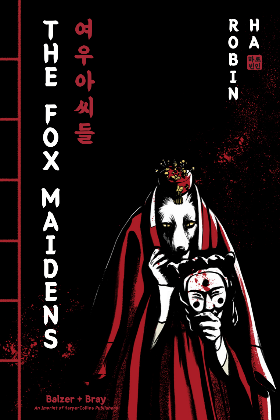 英文书名：THE FOX MAIDENS作    者：Robin Ha出 版 社：Balzer and Bray, Harper Collins代理公司：Transatlantic Agency/ANA页    数：161页左右出版时间：2024年2月代理地区：中国大陆、台湾审读资料：电子稿类    型：YA 图像小说《纽约时报》畅销书作者Robin Ha奇幻小说出道作一个着眼于代际创伤和女性处境的故事
作者是位韩裔漫画家，她从小就听过了九尾狐的故事在她的印象里九尾狐美丽神秘，文武双全但有一点她很困惑：九尾狐是、由何而来，她又为何一心想成为人类？如果是她的话，她肯定要凭借九尾狐的天资一统世界，所以这个以九尾狐为主角的构思便逐渐生根最开始Robin设想了很多酷炫的打斗，甚至恐怖场面可创作的轮廓愈发清晰，才发现这是一本讲述代际伤痛和女性成长的故事还有逃脱不开的母女情谊，不论作者如何想要抽离这个主题，似乎都挣不开因为这是她，还有无数女性深深植根的生存土壤 （滑动至下方了解更多作者创作背景故事）九尾狐，美丽、神秘、强大、狡猾她是如何变成一个强大的半妖的？少女凯在山中遇到九尾狐之后又将发生怎样的故事？创伤是我们在生命中必须解决的难题如果我们不治愈自己，我们势必会被愤怒、怨恨和后悔所吞噬，陷入的代代相传的恶性循环面对人生不能酣畅淋漓地度过的遗憾应该做的不是沉溺于过去的苦痛，而是拼尽全力掌握自己的生活本书带有亚洲文化独有的奇幻色彩，易于国内读者理解亦有女性主义特征，能够启发女孩为了自己的人生努力争取适合喜欢《花木兰》和《幽灵公主》的读者内容简介：《狐女》是一个成长故事，灵感来自韩国民间传说中的九尾狐。凯是一个具有武术天赋的14岁女孩，她发现自己是由一个与凯的父母有渊源的复仇恶魔——九尾狐培养的半妖。凯决心防止自己成为九尾狐的死亡工具，同时谨慎地利用她的力量为社会造福。当恐惧和嫉妒促使人们背弃凯时，她面临着艰难的选择，既要保证亲人的安全，又要忠于自己。作者简介：罗宾·哈（Robin Ha）是一位居住在弗吉尼亚的韩裔美国漫画家。她是《几乎是美国女孩》（Almost American Girl）（2020年哈维奖提名和2021年沃尔特奖获奖回忆录）的作者和插画师，以及《纽约时报》畅销书《烹饪韩国人！：一本有菜谱的漫画书》（Cook Korean!: A Comic Book With Recipes）。她的漫画和插图出现在各种出版物上，包括《华盛顿邮报》和《洛杉矶时报》，以及突出美国亚裔文化的文集，包括《RISE：从九十年代到现在的美国亚裔流行史》（RISE: A Pop History of Asian America from the Nineties to Now）、《新边疆：竹井乔治的许多世界》（New Frontiers: The Many Worlds of George Takei）、以及《破碎：亚裔美国人漫画选集》（Shattered: The Asian American Comics Anthology）（Secret Identities）。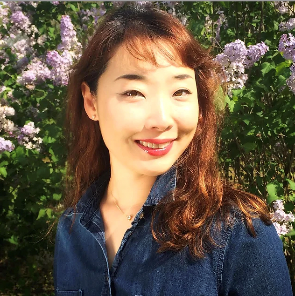 罗宾在韩国首尔长大，14岁时移居美国。从罗德岛设计学院毕业后，她搬到了纽约市，在时尚界工作了几年，然后潜心创作漫画。罗宾一直是漫画的狂热读者。她努力使漫画具有娱乐性，同时也使读者能够更加接受自我，包容他人。内文插图：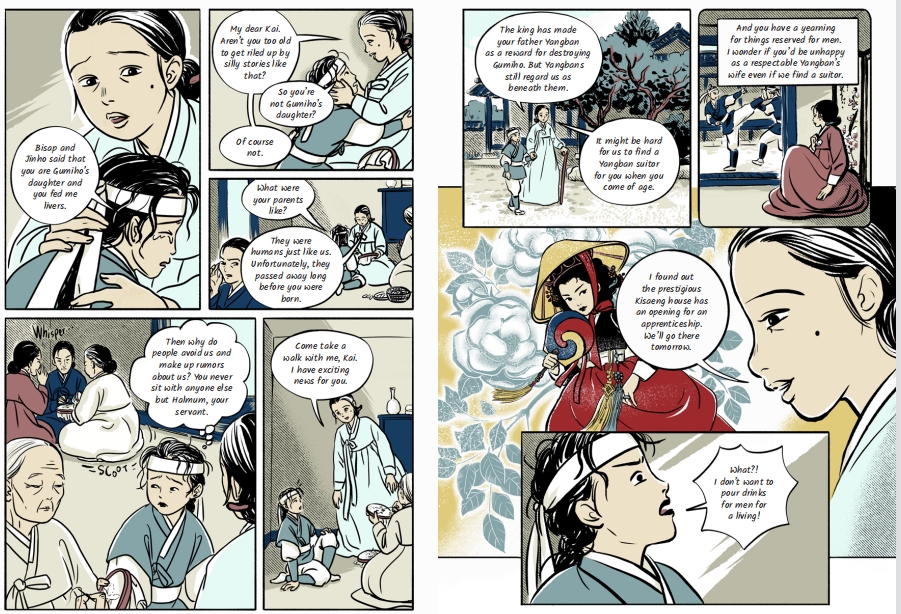 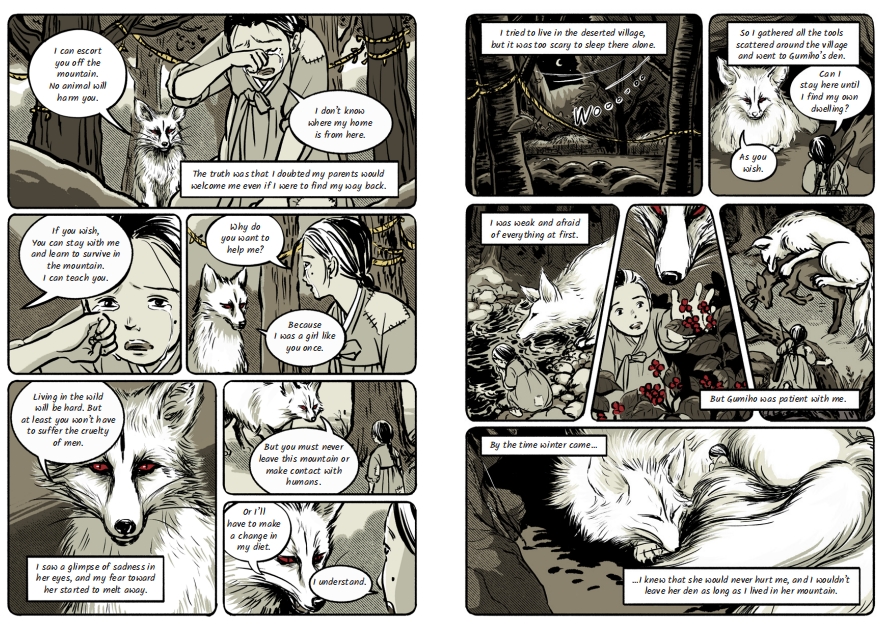 作者留言：这个故事的背景是400年前，从那时起，我们的社会发生了很大的变化。但女人的复杂性和艰辛在今天仍然存在，这使它成为一个相关的主题，值得深入研究。无论我们出生在哪个时代，无论父母是否意识到，都不可避免地将他们的痛苦传递给他们的孩子。孩子们形成了自己独特的生活创伤，这些创伤与他们父母的创伤有关……但是，我们如何在一个充满不公正的世界中治愈自己？妇女的生活确实得到了改善，但在实现性别平等之前，我们还有很多路要走。但是，当妇女报告性暴力时，她们仍然不被相信。妇女被要求放弃她们的事业来照顾孩子。在许多国家，妇女被禁止接受教育，她们的选择被拒绝。在政府和企业高层中，为所有人做决定的男性仍然远远多于女性。我们尽最大努力使世界对每个人都更公平，但变化是逐渐发生的。因此，我们必须掌握自己的幸福，并学会在这个不完美的世界上充分地生活，因为没有男人可以为我们做这些。谢谢您的阅读！请将回馈信息发至：Echo Xue（薛肖雁）安德鲁﹒纳伯格联合国际有限公司北京代表处北京市海淀区中关村大街甲59号中国人民大学文化大厦1705室, 邮编：100872电话：010-82449325传真：010-82504200Email: Echo@nurnberg.com.cn网址：www.nurnberg.com.cn微博：http://weibo.com/nurnberg豆瓣小站：http://site.douban.com/110577/微信订阅号：ANABJ2002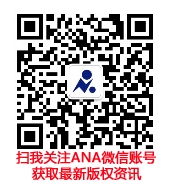 